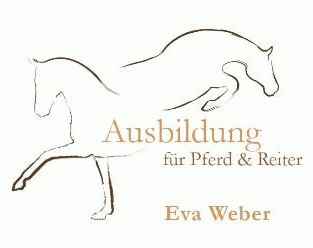 	Anmeldeformular		3-TageskurseAnmeldung an:Anaïs RobertFlurweg 43250 Lyssa_robert@hotmail.chDie Anmeldung gilt als definitiv, sobald das Kursgeld einbezahlt wurde. Vor Einzahlung, bitte die Bestätigung der Anmeldung abwarten. Anmeldungen per Mail: a_robert@hotmail.ch.Das Kursgeld wird nur bei Krankheit oder Unfall von Pferd oder ReiterIn (gegen Abgabe eines Arztzeugnis) oder wenn ein Ersatzreiter gestellt wird, zurückerstattet. Erfolgt die Abmeldung weniger als eine Woche vor Kursbeginn, wird eine Bearbeitungsgebühr von CHF 30.- erhoben.
Die Teilnehmerzahl ist beschränkt (Reihenfolge der Anmeldung). Mehr Infos über Eva Weber findet ihr unter: www.evaweber.ch. Anmeldeschluss gemäss Ausschreibung beachten.Anmeldung:Ausrüstung Pferd und Reiter:Pferd: Geschlossene Gamaschen vorne und hinten, Vorgeschirr, wenn möglich Halsriemen (zum festhalten), GrasstollenReiter: 3-Punkt Reithelm und RückenschutzAnmeldung- und ZahlungsbedingungenAnmeldung- und Zahlungsbedingungen:Mit der Einzahlung der Kursanzahlung gilt die Anmeldung als definitiv. Bitte wartet mit der Einzahlung auf die Bestätigung, dass der Kurs noch freie Plätze hat. Danke.Bei Nichtteilnahme wird die Kursanzahlung nicht zurück erstattet.Die restliche Gebühr inkl. Platz- und Boxenmiete ist am ersten Kurstag bar zu bezahlen.Die Teilnahme erfolgt auf eigene Gefahr.Der Teilnehmer haftet für sich und sein Tier.Der Veranstalter und die Kursleitung lehnen jede Haftung ab.Die teilnehmenden Pferde müssen frei von ansteckenden Krankheiten sein.Der Veranstalter behält sich vor, den Kurs abzusagen, falls sich nicht genügend Teilnehmer anmelden.Wichtig: Bei Bareinzahlung am Post/Bankschalter werden oft Gebühren erhoben. Diese gehen zu Lasten der Teilnehmenden.Bankangaben:UBS AGMarktplatz 93250 LyssIBAN: CH18 0027 2272 4182 2541 MAnaïs RobertFlurweg 43250 LyssBitte vollständiger Name und Vorname (des Teilnehmers) und das Trainingsdatum auf der Einzahlung vermerken. Danke.Kurs (Ort):Kursdatum (von…bis):ReiterPferdName:Name:Vorname:Alter:Adresse:Rasse:PLZ, Ort:Ausbildungsstand:E-Mail:Boxenmiete NPZNiveau / Erfahrung: Tagesbox (Samstag)                                    2 x Übernachtung (Fr.-So.)     Tagesbox (Samstag)                                    2 x Übernachtung (Fr.-So.)    